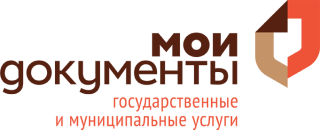 МФЦ собирает «Бессмертный полк»Центры «Мои Документы» Ленинградской помогут заявителям записать героев в электронную книгу памяти «Бессмертного полка». Разместить информацию на сайте www.moypolk.ru сможет каждый гражданин, обратившись в любой офис МФЦ Ленинградской области. С собой можно принести фотографии, письма и воспоминания о подвигах своих родных и близких, прошедших войну. Все материалы будут отсканированы и размещены вместе с историей героя на портале. Услуга также доступна в удаленных рабочих местах МФЦ, расположенных практически во всех населенных пунктах 47-го региона.Напомним, многофункциональные центры страны подключились к поддержке патриотического движения в 2016 году. За 2 года электронная книга памяти увеличилась практически в 3 раза и насчитывает свыше 400 тысяч историй. Пресс-секретарь ГБУ ЛО «МФЦ» Юлия Ивановаpress@mfc47.ru